教育補助本國語文教育活動計畫申請表申請日期：      年       月         日             編號：(教育部填寫)申請說明：一、申請補助本國語文教育活動經費，需填妥申請表(附表一)、經費概算表(附表二)正本各1份及詳細計畫書1份，正式函送本部審理。二、活動計畫結束後需填妥成果報告表(附表三)、經費收支結算表(附表四)，併同所需提報之成果資料，正式函送本部辦理結報。三、附表一及附表三表件請至教育部終身教育司網站下載（本部網站/終身教育司/資料下載)；附表二及附表四以本部會計處最近公告表件為準(本部網站/資料下載/公告單位：會計處「教育部補助及委辦經費核撥結報作業要點」)。四、本表件不敷使用時，另以A4用紙依規定格式填寫附加之。教育部補助本國語文教育活動成果報告表填表日期：     年     月     日註：請以打字方式填列表件；如表件不敷使用時，另以A4用紙依規定格式填寫附加之，所附成果照片需含照片說明並自行黏貼。(教育部全球資訊網/本部各單位/終身教育司資料下載)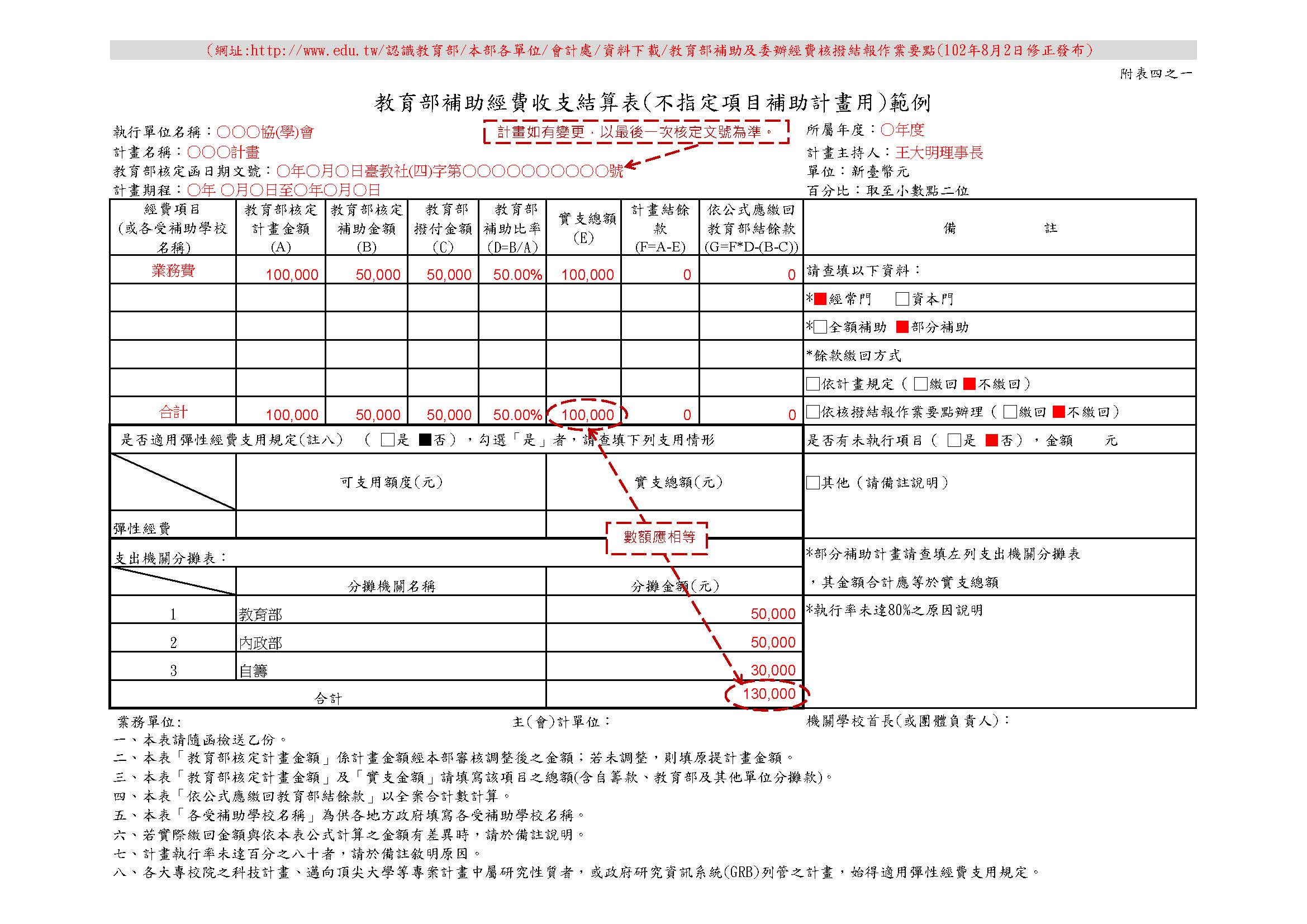 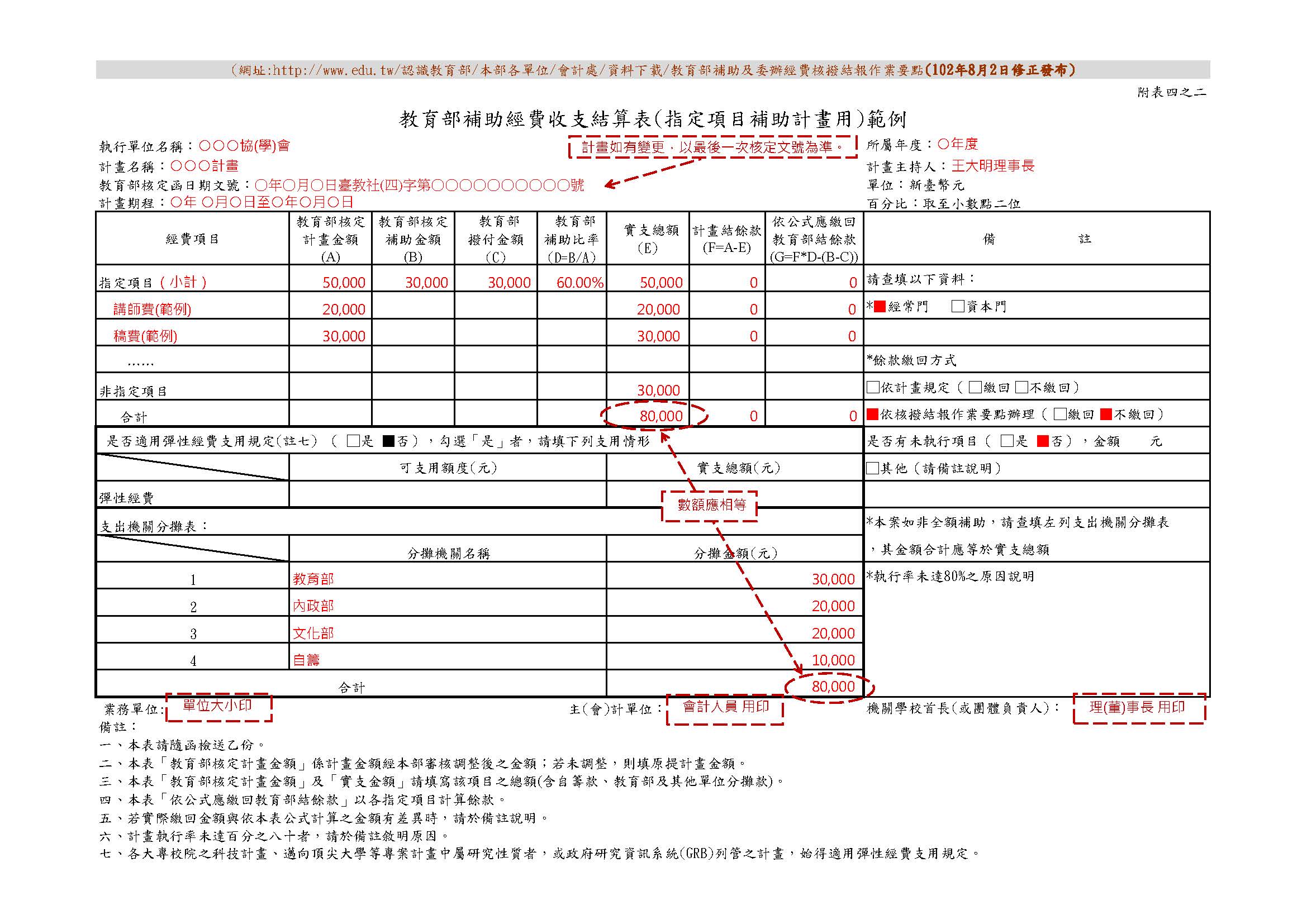 申請單位填表人/聯絡人填表人/聯絡人填表人/聯絡人填表人/聯絡人填表人/聯絡人申請單位姓名姓名姓名計畫名稱電話電話電話計畫名稱傳真傳真傳真活動期程年月日至年月日年月日至年月日年月日至年月日e-maile-maile-mail本案為本單位於本年度第（     ）次向教育部申請本案為本單位於本年度第（     ）次向教育部申請本案為本單位於本年度第（     ）次向教育部申請本案為本單位於本年度第（     ）次向教育部申請通訊地址(含郵遞區號)通訊地址(含郵遞區號)通訊地址(含郵遞區號)立案資料負責人立案字號立案字號立案資料統一編號立案登記地址立案登記地址申請單位活動計畫目的申請單位主辦單位活動地點活動地點申請單位承辦單位參加對象參加對象申請單位協辦單位預估人數預估人數申請單位計畫類別□學術會議  □研討會□講(研)習會□論壇□觀摩活動  □博覽會□競賽活動  □學習課程□其他(請註明：          )□學術會議  □研討會□講(研)習會□論壇□觀摩活動  □博覽會□競賽活動  □學習課程□其他(請註明：          )□學術會議  □研討會□講(研)習會□論壇□觀摩活動  □博覽會□競賽活動  □學習課程□其他(請註明：          )語言別語言別□國語  □閩南語□客家語□原住民族語(            )□其他(請註明：              )□國語  □閩南語□客家語□原住民族語(            )□其他(請註明：              )申請單位活動內容概述預期效果預期效果相關附件□立案證書影本  □其它（請說明：                                       ）□立案證書影本  □其它（請說明：                                       ）□立案證書影本  □其它（請說明：                                       ）□立案證書影本  □其它（請說明：                                       ）□立案證書影本  □其它（請說明：                                       ）□立案證書影本  □其它（請說明：                                       ）□立案證書影本  □其它（請說明：                                       ）□立案證書影本  □其它（請說明：                                       ）申請單位用印單位主管單位主管業務主管業務主管業務主管會計主管會計主管填表人申請單位用印              ▓申請表              ▓申請表              ▓申請表           教育部補助計畫項目經費           教育部補助計畫項目經費           教育部補助計畫項目經費           教育部補助計畫項目經費           教育部補助計畫項目經費           教育部補助計畫項目經費           教育部補助計畫項目經費           教育部補助計畫項目經費           教育部補助計畫項目經費              □核定表              □核定表              □核定表申請單位： 申請單位： 申請單位： 申請單位： 申請單位： 申請單位： 申請單位： 申請單位： 計畫名稱：計畫名稱：計畫名稱：計畫名稱：計畫名稱：計畫期程：    年    月    日至    年    月    日計畫期程：    年    月    日至    年    月    日計畫期程：    年    月    日至    年    月    日計畫期程：    年    月    日至    年    月    日計畫期程：    年    月    日至    年    月    日計畫期程：    年    月    日至    年    月    日計畫期程：    年    月    日至    年    月    日計畫期程：    年    月    日至    年    月    日計畫期程：    年    月    日至    年    月    日計畫期程：    年    月    日至    年    月    日計畫期程：    年    月    日至    年    月    日計畫期程：    年    月    日至    年    月    日計畫期程：    年    月    日至    年    月    日計畫經費總額：      元，向本部申請補助金額：       元，自籌款：      元計畫經費總額：      元，向本部申請補助金額：       元，自籌款：      元計畫經費總額：      元，向本部申請補助金額：       元，自籌款：      元計畫經費總額：      元，向本部申請補助金額：       元，自籌款：      元計畫經費總額：      元，向本部申請補助金額：       元，自籌款：      元計畫經費總額：      元，向本部申請補助金額：       元，自籌款：      元計畫經費總額：      元，向本部申請補助金額：       元，自籌款：      元計畫經費總額：      元，向本部申請補助金額：       元，自籌款：      元計畫經費總額：      元，向本部申請補助金額：       元，自籌款：      元計畫經費總額：      元，向本部申請補助金額：       元，自籌款：      元計畫經費總額：      元，向本部申請補助金額：       元，自籌款：      元計畫經費總額：      元，向本部申請補助金額：       元，自籌款：      元計畫經費總額：      元，向本部申請補助金額：       元，自籌款：      元擬向其他機關與民間團體申請補助：□無□有（請註明其他機關與民間團體申請補助經費之項目及金額）教育部：              元，補助項目及金額：(機關名稱)： ……………元，補助項目及金額：擬向其他機關與民間團體申請補助：□無□有（請註明其他機關與民間團體申請補助經費之項目及金額）教育部：              元，補助項目及金額：(機關名稱)： ……………元，補助項目及金額：擬向其他機關與民間團體申請補助：□無□有（請註明其他機關與民間團體申請補助經費之項目及金額）教育部：              元，補助項目及金額：(機關名稱)： ……………元，補助項目及金額：擬向其他機關與民間團體申請補助：□無□有（請註明其他機關與民間團體申請補助經費之項目及金額）教育部：              元，補助項目及金額：(機關名稱)： ……………元，補助項目及金額：擬向其他機關與民間團體申請補助：□無□有（請註明其他機關與民間團體申請補助經費之項目及金額）教育部：              元，補助項目及金額：(機關名稱)： ……………元，補助項目及金額：擬向其他機關與民間團體申請補助：□無□有（請註明其他機關與民間團體申請補助經費之項目及金額）教育部：              元，補助項目及金額：(機關名稱)： ……………元，補助項目及金額：擬向其他機關與民間團體申請補助：□無□有（請註明其他機關與民間團體申請補助經費之項目及金額）教育部：              元，補助項目及金額：(機關名稱)： ……………元，補助項目及金額：擬向其他機關與民間團體申請補助：□無□有（請註明其他機關與民間團體申請補助經費之項目及金額）教育部：              元，補助項目及金額：(機關名稱)： ……………元，補助項目及金額：擬向其他機關與民間團體申請補助：□無□有（請註明其他機關與民間團體申請補助經費之項目及金額）教育部：              元，補助項目及金額：(機關名稱)： ……………元，補助項目及金額：擬向其他機關與民間團體申請補助：□無□有（請註明其他機關與民間團體申請補助經費之項目及金額）教育部：              元，補助項目及金額：(機關名稱)： ……………元，補助項目及金額：擬向其他機關與民間團體申請補助：□無□有（請註明其他機關與民間團體申請補助經費之項目及金額）教育部：              元，補助項目及金額：(機關名稱)： ……………元，補助項目及金額：擬向其他機關與民間團體申請補助：□無□有（請註明其他機關與民間團體申請補助經費之項目及金額）教育部：              元，補助項目及金額：(機關名稱)： ……………元，補助項目及金額：擬向其他機關與民間團體申請補助：□無□有（請註明其他機關與民間團體申請補助經費之項目及金額）教育部：              元，補助項目及金額：(機關名稱)： ……………元，補助項目及金額：經費項目經費項目計畫經費明細計畫經費明細計畫經費明細計畫經費明細計畫經費明細計畫經費明細計畫經費明細計畫經費明細教育部核定情形（申請單位請勿填寫）教育部核定情形（申請單位請勿填寫）教育部核定情形（申請單位請勿填寫）經費項目經費項目單價（元）單價（元）數量數量總價(元)總價(元)說明說明計畫金額（元）補助金額(元)補助金額(元)業務費業務費業務費業務費業務費業務費業務費小計合  計合  計本部核定補助   元本部核定補助   元承辦             主(會)計        機關學校首長單位             單位            或團體負責人承辦             主(會)計        機關學校首長單位             單位            或團體負責人承辦             主(會)計        機關學校首長單位             單位            或團體負責人承辦             主(會)計        機關學校首長單位             單位            或團體負責人承辦             主(會)計        機關學校首長單位             單位            或團體負責人承辦             主(會)計        機關學校首長單位             單位            或團體負責人承辦             主(會)計        機關學校首長單位             單位            或團體負責人承辦             主(會)計        機關學校首長單位             單位            或團體負責人承辦             主(會)計        機關學校首長單位             單位            或團體負責人承辦             主(會)計        機關學校首長單位             單位            或團體負責人教育部          教育部承辦人          單位主管教育部          教育部承辦人          單位主管教育部          教育部承辦人          單位主管備註：1、同一計畫向本部及其他機關申請補助時，應於計畫項目經費申請表內，詳列向本部及其他機關申請補助之項目及金額，如有隱匿不實或造假情事，本部應撤銷該補助案件，並收回已撥付款項。2、補助計畫除依本要點第4點規定之情形外，以不補助人事費、內部場地使用費及行政管理費為原則。3、申請補助經費，其計畫執行涉及需依「政府機關政策文宣規劃執行注意事項」、預算法第62條之1及其執行原則等相關規定辦理者，應明確標示其為「廣告」，且揭示贊助機關（教育部）名稱，並不得以置入性行銷方式進行。備註：1、同一計畫向本部及其他機關申請補助時，應於計畫項目經費申請表內，詳列向本部及其他機關申請補助之項目及金額，如有隱匿不實或造假情事，本部應撤銷該補助案件，並收回已撥付款項。2、補助計畫除依本要點第4點規定之情形外，以不補助人事費、內部場地使用費及行政管理費為原則。3、申請補助經費，其計畫執行涉及需依「政府機關政策文宣規劃執行注意事項」、預算法第62條之1及其執行原則等相關規定辦理者，應明確標示其為「廣告」，且揭示贊助機關（教育部）名稱，並不得以置入性行銷方式進行。備註：1、同一計畫向本部及其他機關申請補助時，應於計畫項目經費申請表內，詳列向本部及其他機關申請補助之項目及金額，如有隱匿不實或造假情事，本部應撤銷該補助案件，並收回已撥付款項。2、補助計畫除依本要點第4點規定之情形外，以不補助人事費、內部場地使用費及行政管理費為原則。3、申請補助經費，其計畫執行涉及需依「政府機關政策文宣規劃執行注意事項」、預算法第62條之1及其執行原則等相關規定辦理者，應明確標示其為「廣告」，且揭示贊助機關（教育部）名稱，並不得以置入性行銷方式進行。備註：1、同一計畫向本部及其他機關申請補助時，應於計畫項目經費申請表內，詳列向本部及其他機關申請補助之項目及金額，如有隱匿不實或造假情事，本部應撤銷該補助案件，並收回已撥付款項。2、補助計畫除依本要點第4點規定之情形外，以不補助人事費、內部場地使用費及行政管理費為原則。3、申請補助經費，其計畫執行涉及需依「政府機關政策文宣規劃執行注意事項」、預算法第62條之1及其執行原則等相關規定辦理者，應明確標示其為「廣告」，且揭示贊助機關（教育部）名稱，並不得以置入性行銷方式進行。備註：1、同一計畫向本部及其他機關申請補助時，應於計畫項目經費申請表內，詳列向本部及其他機關申請補助之項目及金額，如有隱匿不實或造假情事，本部應撤銷該補助案件，並收回已撥付款項。2、補助計畫除依本要點第4點規定之情形外，以不補助人事費、內部場地使用費及行政管理費為原則。3、申請補助經費，其計畫執行涉及需依「政府機關政策文宣規劃執行注意事項」、預算法第62條之1及其執行原則等相關規定辦理者，應明確標示其為「廣告」，且揭示贊助機關（教育部）名稱，並不得以置入性行銷方式進行。備註：1、同一計畫向本部及其他機關申請補助時，應於計畫項目經費申請表內，詳列向本部及其他機關申請補助之項目及金額，如有隱匿不實或造假情事，本部應撤銷該補助案件，並收回已撥付款項。2、補助計畫除依本要點第4點規定之情形外，以不補助人事費、內部場地使用費及行政管理費為原則。3、申請補助經費，其計畫執行涉及需依「政府機關政策文宣規劃執行注意事項」、預算法第62條之1及其執行原則等相關規定辦理者，應明確標示其為「廣告」，且揭示贊助機關（教育部）名稱，並不得以置入性行銷方式進行。備註：1、同一計畫向本部及其他機關申請補助時，應於計畫項目經費申請表內，詳列向本部及其他機關申請補助之項目及金額，如有隱匿不實或造假情事，本部應撤銷該補助案件，並收回已撥付款項。2、補助計畫除依本要點第4點規定之情形外，以不補助人事費、內部場地使用費及行政管理費為原則。3、申請補助經費，其計畫執行涉及需依「政府機關政策文宣規劃執行注意事項」、預算法第62條之1及其執行原則等相關規定辦理者，應明確標示其為「廣告」，且揭示贊助機關（教育部）名稱，並不得以置入性行銷方式進行。備註：1、同一計畫向本部及其他機關申請補助時，應於計畫項目經費申請表內，詳列向本部及其他機關申請補助之項目及金額，如有隱匿不實或造假情事，本部應撤銷該補助案件，並收回已撥付款項。2、補助計畫除依本要點第4點規定之情形外，以不補助人事費、內部場地使用費及行政管理費為原則。3、申請補助經費，其計畫執行涉及需依「政府機關政策文宣規劃執行注意事項」、預算法第62條之1及其執行原則等相關規定辦理者，應明確標示其為「廣告」，且揭示贊助機關（教育部）名稱，並不得以置入性行銷方式進行。備註：1、同一計畫向本部及其他機關申請補助時，應於計畫項目經費申請表內，詳列向本部及其他機關申請補助之項目及金額，如有隱匿不實或造假情事，本部應撤銷該補助案件，並收回已撥付款項。2、補助計畫除依本要點第4點規定之情形外，以不補助人事費、內部場地使用費及行政管理費為原則。3、申請補助經費，其計畫執行涉及需依「政府機關政策文宣規劃執行注意事項」、預算法第62條之1及其執行原則等相關規定辦理者，應明確標示其為「廣告」，且揭示贊助機關（教育部）名稱，並不得以置入性行銷方式進行。備註：1、同一計畫向本部及其他機關申請補助時，應於計畫項目經費申請表內，詳列向本部及其他機關申請補助之項目及金額，如有隱匿不實或造假情事，本部應撤銷該補助案件，並收回已撥付款項。2、補助計畫除依本要點第4點規定之情形外，以不補助人事費、內部場地使用費及行政管理費為原則。3、申請補助經費，其計畫執行涉及需依「政府機關政策文宣規劃執行注意事項」、預算法第62條之1及其執行原則等相關規定辦理者，應明確標示其為「廣告」，且揭示贊助機關（教育部）名稱，並不得以置入性行銷方式進行。補助方式： □全額補助□部分補助(指定項目補助□是□否)【補助比率　　％】補助方式： □全額補助□部分補助(指定項目補助□是□否)【補助比率　　％】補助方式： □全額補助□部分補助(指定項目補助□是□否)【補助比率　　％】備註：1、同一計畫向本部及其他機關申請補助時，應於計畫項目經費申請表內，詳列向本部及其他機關申請補助之項目及金額，如有隱匿不實或造假情事，本部應撤銷該補助案件，並收回已撥付款項。2、補助計畫除依本要點第4點規定之情形外，以不補助人事費、內部場地使用費及行政管理費為原則。3、申請補助經費，其計畫執行涉及需依「政府機關政策文宣規劃執行注意事項」、預算法第62條之1及其執行原則等相關規定辦理者，應明確標示其為「廣告」，且揭示贊助機關（教育部）名稱，並不得以置入性行銷方式進行。備註：1、同一計畫向本部及其他機關申請補助時，應於計畫項目經費申請表內，詳列向本部及其他機關申請補助之項目及金額，如有隱匿不實或造假情事，本部應撤銷該補助案件，並收回已撥付款項。2、補助計畫除依本要點第4點規定之情形外，以不補助人事費、內部場地使用費及行政管理費為原則。3、申請補助經費，其計畫執行涉及需依「政府機關政策文宣規劃執行注意事項」、預算法第62條之1及其執行原則等相關規定辦理者，應明確標示其為「廣告」，且揭示贊助機關（教育部）名稱，並不得以置入性行銷方式進行。備註：1、同一計畫向本部及其他機關申請補助時，應於計畫項目經費申請表內，詳列向本部及其他機關申請補助之項目及金額，如有隱匿不實或造假情事，本部應撤銷該補助案件，並收回已撥付款項。2、補助計畫除依本要點第4點規定之情形外，以不補助人事費、內部場地使用費及行政管理費為原則。3、申請補助經費，其計畫執行涉及需依「政府機關政策文宣規劃執行注意事項」、預算法第62條之1及其執行原則等相關規定辦理者，應明確標示其為「廣告」，且揭示贊助機關（教育部）名稱，並不得以置入性行銷方式進行。備註：1、同一計畫向本部及其他機關申請補助時，應於計畫項目經費申請表內，詳列向本部及其他機關申請補助之項目及金額，如有隱匿不實或造假情事，本部應撤銷該補助案件，並收回已撥付款項。2、補助計畫除依本要點第4點規定之情形外，以不補助人事費、內部場地使用費及行政管理費為原則。3、申請補助經費，其計畫執行涉及需依「政府機關政策文宣規劃執行注意事項」、預算法第62條之1及其執行原則等相關規定辦理者，應明確標示其為「廣告」，且揭示贊助機關（教育部）名稱，並不得以置入性行銷方式進行。備註：1、同一計畫向本部及其他機關申請補助時，應於計畫項目經費申請表內，詳列向本部及其他機關申請補助之項目及金額，如有隱匿不實或造假情事，本部應撤銷該補助案件，並收回已撥付款項。2、補助計畫除依本要點第4點規定之情形外，以不補助人事費、內部場地使用費及行政管理費為原則。3、申請補助經費，其計畫執行涉及需依「政府機關政策文宣規劃執行注意事項」、預算法第62條之1及其執行原則等相關規定辦理者，應明確標示其為「廣告」，且揭示贊助機關（教育部）名稱，並不得以置入性行銷方式進行。備註：1、同一計畫向本部及其他機關申請補助時，應於計畫項目經費申請表內，詳列向本部及其他機關申請補助之項目及金額，如有隱匿不實或造假情事，本部應撤銷該補助案件，並收回已撥付款項。2、補助計畫除依本要點第4點規定之情形外，以不補助人事費、內部場地使用費及行政管理費為原則。3、申請補助經費，其計畫執行涉及需依「政府機關政策文宣規劃執行注意事項」、預算法第62條之1及其執行原則等相關規定辦理者，應明確標示其為「廣告」，且揭示贊助機關（教育部）名稱，並不得以置入性行銷方式進行。備註：1、同一計畫向本部及其他機關申請補助時，應於計畫項目經費申請表內，詳列向本部及其他機關申請補助之項目及金額，如有隱匿不實或造假情事，本部應撤銷該補助案件，並收回已撥付款項。2、補助計畫除依本要點第4點規定之情形外，以不補助人事費、內部場地使用費及行政管理費為原則。3、申請補助經費，其計畫執行涉及需依「政府機關政策文宣規劃執行注意事項」、預算法第62條之1及其執行原則等相關規定辦理者，應明確標示其為「廣告」，且揭示贊助機關（教育部）名稱，並不得以置入性行銷方式進行。備註：1、同一計畫向本部及其他機關申請補助時，應於計畫項目經費申請表內，詳列向本部及其他機關申請補助之項目及金額，如有隱匿不實或造假情事，本部應撤銷該補助案件，並收回已撥付款項。2、補助計畫除依本要點第4點規定之情形外，以不補助人事費、內部場地使用費及行政管理費為原則。3、申請補助經費，其計畫執行涉及需依「政府機關政策文宣規劃執行注意事項」、預算法第62條之1及其執行原則等相關規定辦理者，應明確標示其為「廣告」，且揭示贊助機關（教育部）名稱，並不得以置入性行銷方式進行。備註：1、同一計畫向本部及其他機關申請補助時，應於計畫項目經費申請表內，詳列向本部及其他機關申請補助之項目及金額，如有隱匿不實或造假情事，本部應撤銷該補助案件，並收回已撥付款項。2、補助計畫除依本要點第4點規定之情形外，以不補助人事費、內部場地使用費及行政管理費為原則。3、申請補助經費，其計畫執行涉及需依「政府機關政策文宣規劃執行注意事項」、預算法第62條之1及其執行原則等相關規定辦理者，應明確標示其為「廣告」，且揭示贊助機關（教育部）名稱，並不得以置入性行銷方式進行。備註：1、同一計畫向本部及其他機關申請補助時，應於計畫項目經費申請表內，詳列向本部及其他機關申請補助之項目及金額，如有隱匿不實或造假情事，本部應撤銷該補助案件，並收回已撥付款項。2、補助計畫除依本要點第4點規定之情形外，以不補助人事費、內部場地使用費及行政管理費為原則。3、申請補助經費，其計畫執行涉及需依「政府機關政策文宣規劃執行注意事項」、預算法第62條之1及其執行原則等相關規定辦理者，應明確標示其為「廣告」，且揭示贊助機關（教育部）名稱，並不得以置入性行銷方式進行。餘款繳回方式：□繳回  （請敘明依據）□不繳回（請敘明依據）餘款繳回方式：□繳回  （請敘明依據）□不繳回（請敘明依據）餘款繳回方式：□繳回  （請敘明依據）□不繳回（請敘明依據）計畫類別□學術會議□學術會議□研討會□講(研)習會□講(研)習會□講(研)習會□論壇□論壇□博覽會計畫類別□觀摩活動□觀摩活動□競賽活動□學習課程□學習課程□學習課程□編輯製作語言參考用資料□編輯製作語言參考用資料□編輯製作語言參考用資料計畫類別□其他（請註明）□其他（請註明）□其他（請註明）□其他（請註明）□其他（請註明）□其他（請註明）□其他（請註明）□其他（請註明）□其他（請註明）活動名稱計畫主持人(負責人)計畫主持人(負責人)主辦單位辦理地點辦理地點活動期程     年     月     日起至      年      月     日     年     月     日起至      年      月     日     年     月     日起至      年      月     日     年     月     日起至      年      月     日     年     月     日起至      年      月     日     年     月     日起至      年      月     日     年     月     日起至      年      月     日     年     月     日起至      年      月     日     年     月     日起至      年      月     日語文教育活動辦理情形人數明細：◎活動      場；參與人員合計　　　人。(學術會議、研討會及論壇需填寫)◎外文論文　 　篇，中文論文　 　篇，合計發表　 　篇；發表　 　人，評論　 　人，其他　 　人，合計　 　人。人數明細：◎活動      場；參與人員合計　　　人。(學術會議、研討會及論壇需填寫)◎外文論文　 　篇，中文論文　 　篇，合計發表　 　篇；發表　 　人，評論　 　人，其他　 　人，合計　 　人。人數明細：◎活動      場；參與人員合計　　　人。(學術會議、研討會及論壇需填寫)◎外文論文　 　篇，中文論文　 　篇，合計發表　 　篇；發表　 　人，評論　 　人，其他　 　人，合計　 　人。人數明細：◎活動      場；參與人員合計　　　人。(學術會議、研討會及論壇需填寫)◎外文論文　 　篇，中文論文　 　篇，合計發表　 　篇；發表　 　人，評論　 　人，其他　 　人，合計　 　人。人數明細：◎活動      場；參與人員合計　　　人。(學術會議、研討會及論壇需填寫)◎外文論文　 　篇，中文論文　 　篇，合計發表　 　篇；發表　 　人，評論　 　人，其他　 　人，合計　 　人。人數明細：◎活動      場；參與人員合計　　　人。(學術會議、研討會及論壇需填寫)◎外文論文　 　篇，中文論文　 　篇，合計發表　 　篇；發表　 　人，評論　 　人，其他　 　人，合計　 　人。人數明細：◎活動      場；參與人員合計　　　人。(學術會議、研討會及論壇需填寫)◎外文論文　 　篇，中文論文　 　篇，合計發表　 　篇；發表　 　人，評論　 　人，其他　 　人，合計　 　人。人數明細：◎活動      場；參與人員合計　　　人。(學術會議、研討會及論壇需填寫)◎外文論文　 　篇，中文論文　 　篇，合計發表　 　篇；發表　 　人，評論　 　人，其他　 　人，合計　 　人。人數明細：◎活動      場；參與人員合計　　　人。(學術會議、研討會及論壇需填寫)◎外文論文　 　篇，中文論文　 　篇，合計發表　 　篇；發表　 　人，評論　 　人，其他　 　人，合計　 　人。成果摘要簡述(600至800字以內)單位辦理活動之自評報告(800字以上)需提報之成果資料※會議手冊、活動手冊、課程教材、活動成果報告等（至少送交一種）※其他成果：                    　（如：論文集、成果報告書、活動照片...等）※會議手冊、活動手冊、課程教材、活動成果報告等（至少送交一種）※其他成果：                    　（如：論文集、成果報告書、活動照片...等）※會議手冊、活動手冊、課程教材、活動成果報告等（至少送交一種）※其他成果：                    　（如：論文集、成果報告書、活動照片...等）※會議手冊、活動手冊、課程教材、活動成果報告等（至少送交一種）※其他成果：                    　（如：論文集、成果報告書、活動照片...等）※會議手冊、活動手冊、課程教材、活動成果報告等（至少送交一種）※其他成果：                    　（如：論文集、成果報告書、活動照片...等）※會議手冊、活動手冊、課程教材、活動成果報告等（至少送交一種）※其他成果：                    　（如：論文集、成果報告書、活動照片...等）※會議手冊、活動手冊、課程教材、活動成果報告等（至少送交一種）※其他成果：                    　（如：論文集、成果報告書、活動照片...等）※會議手冊、活動手冊、課程教材、活動成果報告等（至少送交一種）※其他成果：                    　（如：論文集、成果報告書、活動照片...等）※會議手冊、活動手冊、課程教材、活動成果報告等（至少送交一種）※其他成果：                    　（如：論文集、成果報告書、活動照片...等）聯絡人單位職稱職稱聯絡人姓名電話電話(  )(  )聯絡人行動電話傳真傳真(  )(  )聯絡人E-mail